Ремонт двигателя текущий  европейских большегрузных  автомобилей  40000-50000 т.р.Ремонт двигателя капитальный 60000-80000т.р.Демонтаж-монтаж двигателя 20000т.р.Обработка посадочных мест блока цилиндра по гильзу от 0 до 0,5 3000т.р. от 0 до 1мм 6000т.р.за одно посадочное место. Не более 80000т.р за блок.Изготовление регулировочных колец под гильзу любого размера  3600.Ремонт ГБЦ замена направляющих, замена клапана 900 р.Шлифовка ГБЦ 500-5000 т.р.Нарезка канавок газового стыка 300р. За одну канавку.Проверка ГБЦ на герметичность  500-6000 т.р.Токарные-фрезерные работы любой спектр услуг.Шлифовка, полировка коленчатого  вала.Расточка блока цилиндров.Хонингование блока цилиндров.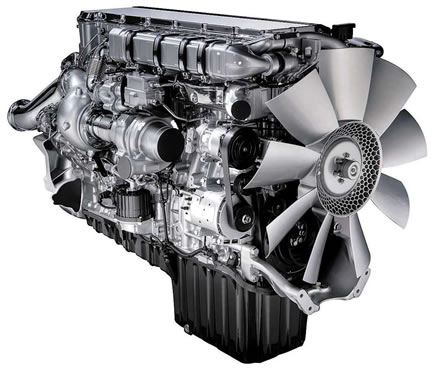 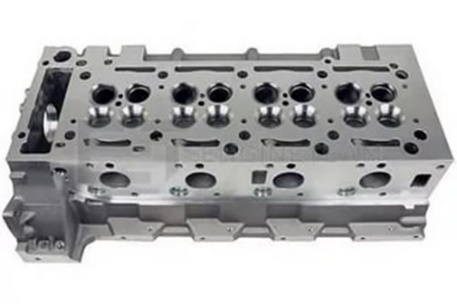 